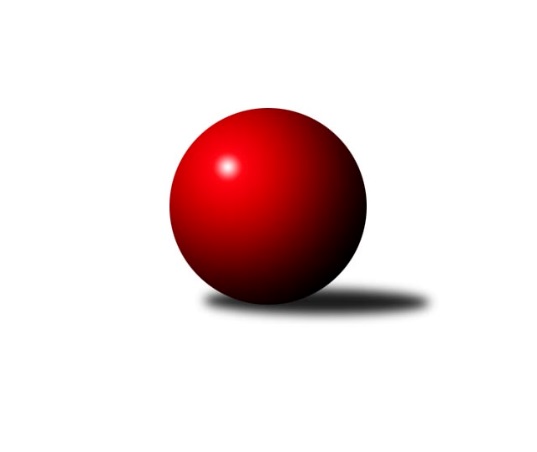 Č.19Ročník 2014/2015	2.4.2015Nejlepšího výkonu v tomto kole: 1720 dosáhlo družstvo: Spartak Přerov ˝C˝Meziokresní přebor - Nový Jičín, Přerov, Vsetín 2014/2015Výsledky 19. kolaSouhrnný přehled výsledků:TJ Nový Jičín˝B˝	- TJ Frenštát p.R. ˝B˝	1:5	1502:1516	4.0:4.0	2.4.TJ Spartak Bílovec˝B˝	- TJ Odry ˝B˝	4:2	1602:1591	3.0:5.0	2.4.Spartak Přerov ˝C˝	- Kelč˝B˝	6:0	1720:1608	5.0:3.0	2.4.Tabulka družstev:	1.	Spartak Přerov ˝C˝	19	18	0	1	97.0 : 17.0 	111.0 : 41.0 	 1635	36	2.	TJ Odry ˝B˝	19	13	0	6	70.0 : 44.0 	86.5 : 65.5 	 1588	26	3.	TJ Spartak Bílovec˝B˝	19	12	0	7	65.5 : 48.5 	79.5 : 72.5 	 1540	24	4.	Kelč˝B˝	19	7	0	12	46.0 : 68.0 	69.0 : 83.0 	 1541	14	5.	TJ Frenštát p.R. ˝B˝	19	5	2	12	42.0 : 72.0 	62.5 : 89.5 	 1462	12	6.	TJ Nový Jičín˝B˝	19	0	2	17	21.5 : 92.5 	47.5 : 104.5 	 1449	2Podrobné výsledky kola:	 TJ Nový Jičín˝B˝	1502	1:5	1516	TJ Frenštát p.R. ˝B˝	Jiří Plešek	 	 187 	 155 		342 	 1:1 	 365 	 	165 	 200		Martin Grejcar	Jaroslav Riedel	 	 181 	 177 		358 	 0:2 	 409 	 	189 	 220		Tomáš Binek	Tomáš Polášek	 	 214 	 187 		401 	 1:1 	 407 	 	211 	 196		Miroslav Makový	Jan Schwarzer 	 	 200 	 201 		401 	 2:0 	 335 	 	199 	 136		Pavel Hedvíček *1rozhodčí: střídání: *1 od 51. hodu Milan GrejcarNejlepší výkon utkání: 409 - Tomáš Binek	 TJ Spartak Bílovec˝B˝	1602	4:2	1591	TJ Odry ˝B˝	Jaroslav Černý	 	 183 	 198 		381 	 1:1 	 390 	 	199 	 191		Iveta Babincová	Michal Kudela	 	 181 	 198 		379 	 0:2 	 384 	 	183 	 201		Lucie Kučáková	Ota Beňo	 	 190 	 224 		414 	 1:1 	 399 	 	223 	 176		Daniel Malina	Rostislav Klazar	 	 221 	 207 		428 	 1:1 	 418 	 	190 	 228		Věra Ovšákovározhodčí: Nejlepší výkon utkání: 428 - Rostislav Klazar	 Spartak Přerov ˝C˝	1720	6:0	1608	Kelč˝B˝	Michal Symerský	 	 211 	 186 		397 	 1:1 	 386 	 	189 	 197		Tomáš Richtar	Václav Pumprla	 	 248 	 205 		453 	 1:1 	 413 	 	198 	 215		Antonín Pitrun	Rostislav Petřík	 	 217 	 217 		434 	 1:1 	 429 	 	224 	 205		Marie Pavelková	Libor Daňa	 	 220 	 216 		436 	 2:0 	 380 	 	183 	 197		Martin Jarábekrozhodčí: Nejlepší výkon utkání: 453 - Václav PumprlaPořadí jednotlivců:	jméno hráče	družstvo	celkem	plné	dorážka	chyby	poměr kuž.	Maximum	1.	Rostislav Petřík 	Spartak Přerov ˝C˝	423.13	295.2	127.9	3.3	4/6	(468)	2.	Rostislav Klazar 	TJ Spartak Bílovec˝B˝	422.90	285.1	137.8	4.3	6/6	(451)	3.	Michal Symerský 	Spartak Přerov ˝C˝	422.34	297.3	125.0	6.0	5/6	(465)	4.	Ondřej Pitrun 	Kelč˝B˝	413.42	289.9	123.5	6.8	6/6	(483)	5.	Michal Loučka 	Spartak Přerov ˝C˝	410.70	285.5	125.2	8.1	4/6	(439)	6.	Jan Lenhart 	Spartak Přerov ˝C˝	410.00	280.4	129.6	6.8	5/6	(456)	7.	Václav Pumprla 	Spartak Přerov ˝C˝	407.28	280.8	126.5	6.9	4/6	(485)	8.	Daniel Malina 	TJ Odry ˝B˝	407.04	284.5	122.5	5.6	6/6	(432)	9.	Jiří Kohoutek 	Spartak Přerov ˝C˝	404.54	286.0	118.6	7.4	5/6	(459)	10.	Daniel Ševčík  st.	TJ Odry ˝B˝	402.08	280.6	121.5	7.0	6/6	(434)	11.	Miroslav Makový 	TJ Frenštát p.R. ˝B˝	401.81	286.4	115.4	6.8	6/6	(462)	12.	Iveta Babincová 	TJ Odry ˝B˝	401.68	278.5	123.2	8.7	6/6	(439)	13.	Tomáš Binek 	TJ Frenštát p.R. ˝B˝	398.90	281.1	117.8	8.7	6/6	(444)	14.	Libor Daňa 	Spartak Přerov ˝C˝	398.50	275.4	123.1	8.9	5/6	(487)	15.	Antonín Pitrun 	Kelč˝B˝	396.94	282.5	114.4	8.7	6/6	(426)	16.	Věra Ovšáková 	TJ Odry ˝B˝	394.54	276.4	118.1	7.7	6/6	(430)	17.	Marie Pavelková 	Kelč˝B˝	391.19	276.1	115.1	9.2	6/6	(429)	18.	Jaroslav Černý 	TJ Spartak Bílovec˝B˝	391.03	272.3	118.7	8.6	6/6	(439)	19.	Jiří Dvořák 	TJ Spartak Bílovec˝B˝	387.88	269.9	118.0	10.8	4/6	(400)	20.	Jan Schwarzer  	TJ Nový Jičín˝B˝	387.61	275.0	112.6	9.3	6/6	(401)	21.	Jan Mlčák 	Kelč˝B˝	385.06	275.1	109.9	10.6	4/6	(426)	22.	Tomáš Richtar 	Kelč˝B˝	383.50	273.5	110.1	8.8	5/6	(438)	23.	Lucie Kučáková 	TJ Odry ˝B˝	379.24	269.3	109.9	10.5	5/6	(410)	24.	Ota Beňo 	TJ Spartak Bílovec˝B˝	376.80	266.7	110.1	9.2	5/6	(414)	25.	Tomáš Polášek 	TJ Nový Jičín˝B˝	375.47	269.8	105.7	11.9	5/6	(411)	26.	Martin Jarábek 	Kelč˝B˝	374.36	267.9	106.5	11.1	6/6	(408)	27.	Jiří Hradil 	TJ Nový Jičín˝B˝	366.33	268.7	97.7	14.9	4/6	(393)	28.	Šárka Pavlištíková 	TJ Nový Jičín˝B˝	366.13	265.8	100.4	11.7	6/6	(399)	29.	Miloš Šrot 	TJ Spartak Bílovec˝B˝	359.04	259.5	99.5	12.3	6/6	(397)	30.	Martin Grejcar 	TJ Frenštát p.R. ˝B˝	345.90	251.4	94.5	15.4	6/6	(414)	31.	Jiří Plešek 	TJ Nový Jičín˝B˝	345.19	250.3	94.9	13.8	4/6	(371)	32.	Eva Birošíková 	TJ Nový Jičín˝B˝	334.50	240.9	93.6	14.8	4/6	(366)	33.	Pavel Hedvíček 	TJ Frenštát p.R. ˝B˝	330.03	244.0	86.0	16.9	5/6	(364)		Jiří Janošek 	Kelč˝B˝	410.50	286.5	124.0	8.0	1/6	(432)		Jiří Hradílek 	Spartak Přerov ˝C˝	403.33	284.7	118.7	9.0	3/6	(450)		Jaroslav Pěcha 	Spartak Přerov ˝C˝	400.00	288.0	112.0	8.3	3/6	(414)		Jiří Brož 	TJ Odry ˝B˝	399.67	274.3	125.3	6.8	3/6	(418)		Vojtěch Rozkopal 	TJ Odry ˝B˝	399.50	272.0	127.5	5.5	1/6	(417)		Martin Rédr 	Spartak Přerov ˝C˝	396.00	272.0	124.0	4.0	1/6	(396)		Jaroslav Míka 	TJ Odry ˝B˝	396.00	278.5	117.5	5.0	2/6	(407)		Josef Chvatík 	Kelč˝B˝	386.25	274.5	111.8	12.0	2/6	(399)		Michal Kudela 	TJ Spartak Bílovec˝B˝	382.33	273.2	109.2	10.2	2/6	(439)		Emil Rubač 	TJ Spartak Bílovec˝B˝	369.67	266.7	103.0	10.7	3/6	(424)		Jana Hájková 	TJ Nový Jičín˝B˝	356.83	256.7	100.2	12.0	3/6	(399)		Jaroslav Riedel 	TJ Nový Jičín˝B˝	345.50	266.5	79.0	20.0	2/6	(358)		Lenka Žurková 	TJ Nový Jičín˝B˝	340.00	252.5	87.5	17.8	1/6	(363)		Zdeněk Zouna 	TJ Frenštát p.R. ˝B˝	322.22	237.2	85.0	17.6	3/6	(377)		Antonín Matyo 	TJ Nový Jičín˝B˝	322.00	243.0	79.0	17.0	1/6	(322)		Zdeněk Sedlář 	Kelč˝B˝	318.00	231.0	87.0	15.5	2/6	(332)		Milan Grejcar 	TJ Frenštát p.R. ˝B˝	277.00	210.3	66.8	23.5	2/6	(334)Sportovně technické informace:Starty náhradníků:registrační číslo	jméno a příjmení 	datum startu 	družstvo	číslo startu
Hráči dopsaní na soupisku:registrační číslo	jméno a příjmení 	datum startu 	družstvo	Program dalšího kola:20. kolo8.4.2015	st	16:30	TJ Frenštát p.R. ˝B˝ - Spartak Přerov ˝C˝	9.4.2015	čt	16:30	Kelč˝B˝ - TJ Spartak Bílovec˝B˝	10.4.2015	pá	16:30	TJ Odry ˝B˝ - TJ Nový Jičín˝B˝	Nejlepší šestka kola - absolutněNejlepší šestka kola - absolutněNejlepší šestka kola - absolutněNejlepší šestka kola - absolutněNejlepší šestka kola - dle průměru kuželenNejlepší šestka kola - dle průměru kuželenNejlepší šestka kola - dle průměru kuželenNejlepší šestka kola - dle průměru kuželenNejlepší šestka kola - dle průměru kuželenPočetJménoNázev týmuVýkonPočetJménoNázev týmuPrůměr (%)Výkon5xVáclav PumprlaSp.Přerov C45313xRostislav KlazarBílovec B110.434285xLibor DaňaSp.Přerov C4364xVáclav PumprlaSp.Přerov C110.2645311xRostislav PetříkSp.Přerov C4349xTomáš BinekFrenštát B109.444093xMarie PavelkováKelč B4297xMiroslav MakovýFrenštát B108.940713xRostislav KlazarBílovec B4285xVěra OvšákováTJ Odry B107.854183xVěra OvšákováTJ Odry B4181xTomáš PolášekNový Jičín B107.3401